Suite à l'invitation d'Edith Delannoy, à la JOURNEE VERTE, organisée par Alzheimer Sud Aisne, à Château-Thierry - 02400, le 17/09/2022, et après avoir lu, pris des notes, réfléchi, j’ai décidé d’INNOVER en proposant des nouveaux programmes, des programmes ARC-EN-CIEL.  Oui, une couleur pour chacun qui se reconnaît : journée verte, journée bleue, journée orange, octobre rose …▶  Le questionnement initial a été : « Comment les techniques de Parle-Toi Kinésio peuvent-elles améliorer la qualité de vie des consultants, aidés et aidants ? »Comment PRENDRE SOIN* de ceux qui sont touchés par la maladie ?N.B.  *prendre soin n’est pas soigner et ces pratiques ne se substituent EN AUCUN CAS, à un avis du médecin traitant et aux prescriptions médicales. -----‐--------------------------------------------------------------------------------------------------------------------------------Ces programmes ont l’avantage de vous proposer un panel complet de ces techniques psychocorporelles, émotionnelles, physiques et énergétiques pour AGIR sur la GLOBALITÉ de l’être.🤲 la KINESIOLOGIE est connu pour la libération du stress, avec la question principale, sans réponse, certes : ▶  Pourquoi la dopamine,  hormone du bonheur, est-elle déficitaire ? Quelle situation a connu la personne dans son histoire qui fait qu’aujourd’hui ses neurotransmetteurs sont déficients ?Et même si nous savons que nous ne pouvons pas les renouveler, tentons de libérer les stress identifiés par le test musculaire. Au mieux, diminuerons-nous peut-être les  hormones de stress secrétées par les surrénales ?🙅‍♂️ BRAIN GYM : la vie est mouvement, le mouvement est vie.La kinésiologie éducative (Paul & Gail Dennison), par le biais de 3 familles de mouvements permet d'associer le corps et le cerveau. Nous parlons bien de ce thème dans les conférences entendues lors de la Journée Verte. Une famille de mouvements par cerveau : le reptilien (survie), le limbique (émotionnel, système neurovégétatif) et le cortex (communication). Ce sont des exercices simples et accessibles pour mettre la machine physique et mentale en route ! 🌳 CHAMP D’ARGILE® : Par le toucher dans cette matière malléable, le consultant trouve un équilibre et surtout, se réapproprie ses ressentis,  son corps dans l’espace, sa position, sa place : en un mot, la proprioception. Ce travail à effet thérapeutique nourrie ses besoins inconscients. C’est un travail libérateur émotionnellement et/ou physiquement.  🌿  HUILES ESSENTIELLES : massage sur des zones réflexes du dos et des pieds,  les huiles essentielles, sont choisies, selon leurs propriétés (neuroprotectrice, anti-inflammatoire etc.).Renouer avec les odeurs pour retrouver l'odorat. Les capteurs sont directement reliés à notre cerveau émotionnel (Limbique). Nous connaissons tous l'effet souvenir de certaines odeurs qui nous émeuvent (la fameuse Madeleine de Proust).🌲🍃BOL d’AIR® JACQUIER : le stress oxydatif provoque une dégénérescence des neurones et l'hypoxie, manque d'oxygène, dû à une assimilation insuffisante, provoque des troubles du fonctionnement, comme fatigue, nervosité, troubles de la mémoire, manque de vitalité.D'autres accessoires sont à disposition pour encore mieux prendre soin de la personne :🌼Le champ fleuri 💡 La luminothérapie 🎨 Le jeu de la barbotineCes  forfaits, au nombre de 3, sont de véritables programmes et représentent un  engagement de votre part.Si le programme est écourté, non respecté, la réduction arc-en-ciel ne sera pas appliquée.Tarifs publics. Me contacter en cas de prise en charge par un organisme.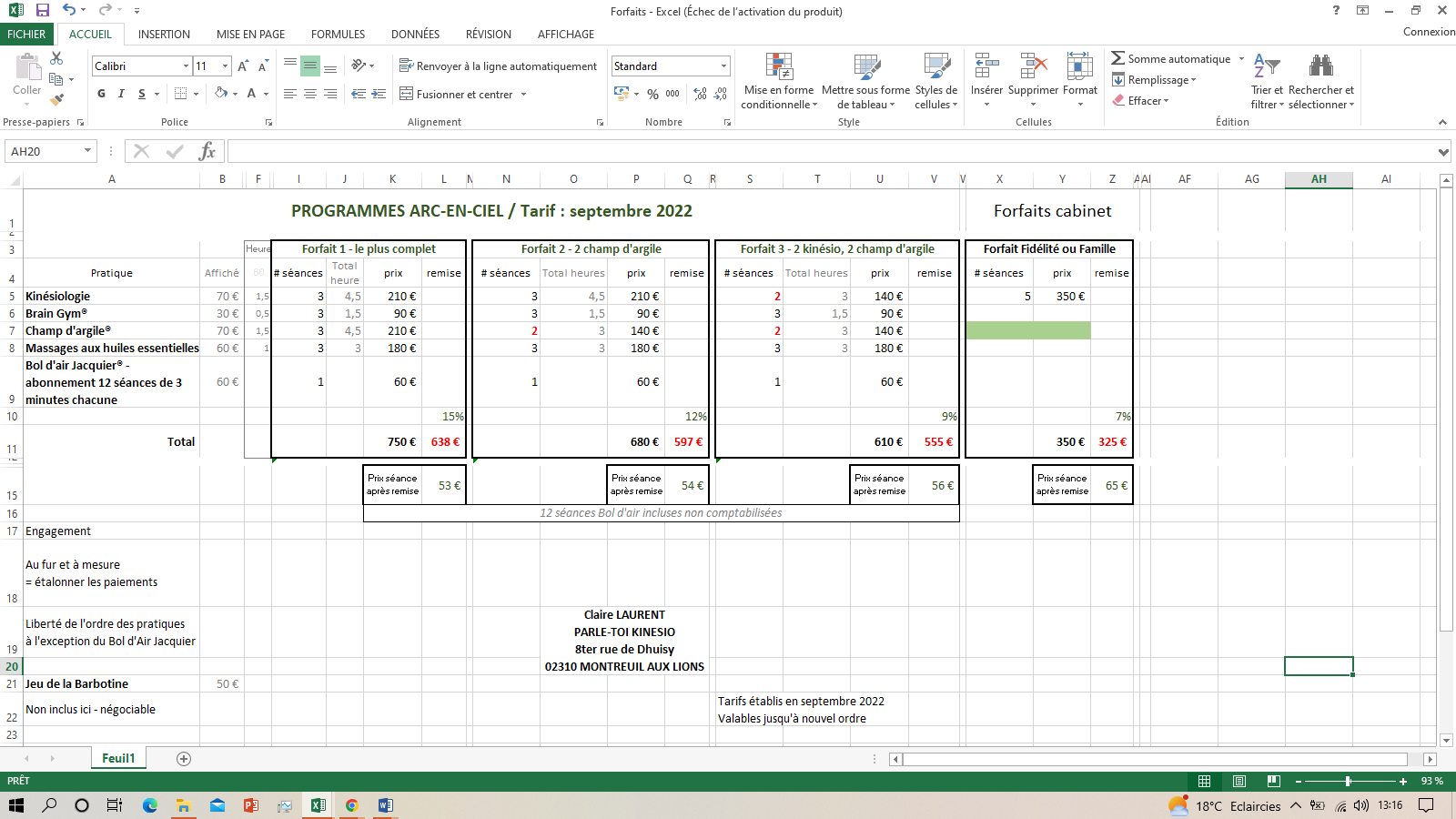 Le plus complet : -15% = un massage offert + 11 séances Bol d’air® de 3’ (sur 12) L’intermédiaire : -12% = un massage offert + 5 séances Bol d’air® de 3’  (sur 12)Le basique : -9⁰%, = 11 séances Bol d’air® de 3’ offertes (sur 12).Pour éviter une grosse sortie d’argent,  en une seule fois, les  séances se paient au fur et à mesure, au prix public affiché. La réduction est déduite lors de la dernière séance du programme. Besoin d’information ?Prenez contact avec Claire LAURENT - Kinésiologue certifiée,06 25 35 72 38Au plaisir de prendre soin de vous 